Комитет по стандартам ВОИС (КСВ)Четвертая сессияЖенева, 12 – 16 мая 2014 г.отчет о ходе подготовки рекомендаций в отношении электронной обработки звуковых знаков и изменяющихся или мультимедийных знаков для принятия в качестве стандарта (стандартов) ВОИСдокумент подготовлен СекретариатомИСТОРИЯ ВОПРОСАВ апреле 2013 г. на третьей сессии Комитета по стандартам ВОИС (КСВ) была создана Целевая группа по стандартизации в области товарных знаков для выполнения двух указанных ниже задач программы работы КСВ:Задача № 48:  «Подготовить рекомендацию в отношении электронной обработки звуковых знаков для принятия в качестве стандарта ВОИС»Задача № 49:  «Подготовить рекомендацию в отношении электронной обработки изменяющихся или мультимедийных знаков для принятия в качестве стандарта ВОИС»(см. пункты 55-62 и подпункт (е) пункта 74 документа CWS/3/14.)На той же третьей сессии Комитет обратился к Целевой группе с просьбой представить отчет о ходе проделанной работы, включая график разработки нового стандарта (новых стандартов) ВОИС, для рассмотрения КСВ на его четвертой сессии.  Этот отчет и график разработки нового стандарта (новых стандартов) ВОИС приводятся в пунктах 3-17, ниже.ОТЧЕТВо исполнение вышеупомянутого решения КСВ и в ответ на приглашение, разосланное Международным бюро в циркуляре С. CWS 39 от 27 июня 2013 г., для участия в работе Целевой группы были назначены представители девяти ведомств промышленной собственности и Международного бюро.  Для обсуждений Целевой группы на веб-сайте ВОИС Wiki был создан Wiki-форум.Международное бюро на правах руководителя Целевой группы подготовило план рекомендаций в отношении электронной обработки звуковых и изменяющихся или мультимедийных знаков.  Эти разработки основаны на результатах двух обследований, проведенных в 2012 г. Целевой группой по стандартам в области товарных знаков, документах о новых видах знаков и нетрадиционных знаках, подготовленных Постоянным комитетом по законодательству в области товарных знаков, промышленных образцов и географических указаний (ПКТЗ) (см. документы SCT/16/2, SCT/17/2, SCT/18/2 и SCT/19/2), и итогах неофициальной встречи Целевой группы, состоявшейся в ходе третьей сессии КСВ в апреле 2013 г.Обсуждение в рамках Целевой группы началось в августе 2013 г., и было проведено два раунда переговоров по каждому вопросу:  рекомендациям в отношении звуковых знаков и рекомендациям в отношении изменяющихся или мультимедийных знаков.  Ниже приводятся основные итоги дискуссии и вопросы, рассмотренные Целевой группой.Звуковые знакиЦелевая группа в предварительном порядке согласовала, что применительно к будущему стандарту следует вынести рекомендацию об электронной обработке записи звука, составляющего знак, а также его графического изображения и текстового описания.  Электронная обработка графического изображения должна отвечать требованиям соответствующих рекомендаций ST.67.Члены Целевой группы обсудили и предварительно согласовали определение звукового знака и несколько форматов файлов для него.  Было также решено вынести рекомендации о публикации звуковых знаков в отдельном разделе. Кроме того, была рассмотрена возможность вынесения рекомендаций в отношении преобразования аналоговой записи в цифровой формат.  Члены Целевой группы пришли к выводу о том, что целесообразно рекомендовать представлять запись звука в цифровом формате при подаче заявки.Сегодня на рассмотрении Целевой группы находится вопрос о включении в список форматов файлов с открытым исходным кодом или не защищенных патентами файлов.  Члены Целевой группы понимают преимущества указания таких файлов в тексте рекомендаций, но в то же время, полагают они, целесообразно максимально сократить число рекомендованных форматов.В настоящее время члены Группы также обсуждают ограничение размера файла и предлагаемый размер файла. Изменяющиеся или мультимедийные знакиЦелевая группа в предварительном порядке согласовала, что применительно к будущему стандарту следует вынести рекомендации об электронной обработке записи движения или мультимедийности, составляющих знак, а также их графического изображения и текстового описания.  Электронная обработка графического изображения должна отвечать требованиям соответствующих рекомендаций ST.67.Члены Целевой группы обсудили область применения будущих рекомендаций и предварительно согласовали, что новый стандарт должен распространяться на мультимедийные знаки, с тем пониманием, что «мультимедиа» трактуется как сочетание движения и звука.  В то же время было высказано мнение, что рекомендации должны применяться только к изменяющимся знакам, поскольку число одобренных заявок на мультимедийные знаки не дает необходимого практического материала для создания нового стандарта.Члены Целевой группы обсудили и предварительно согласовали определение изменяющегося знака и мультимедийного знака, а также несколько форматов файлов для них.  Было также решено вынести рекомендации о публикации изменяющихся или мультимедийных знаков в отдельном разделе.Сегодня Целевая группа обсуждает две различные концепции графического изображения движения.  Согласно первой концепции графическое изображение знака состоит из серии выбранных кадров, описывающих движение;  с точки зрения второй концепции графическим изображением является один кадр, на котором запечатлены многочисленные этапы движения.Кроме того, была рассмотрена возможность вынесения рекомендаций в отношении преобразования аналоговой записи в цифровой формат, но — как и в случае со звуковыми знаками — члены Целевой группы пришли к выводу о том, что целесообразно рекомендовать представлять запись движения или мультимедийности, составляющих знак, в цифровом формате при подаче заявки.В настоящее время Целевая группа также обсуждает рекомендации в отношении формата файла и его размера.ГРАФИКВо исполнение вышеуказанной просьбы КСВ Целевая группа подготовила следующий график разработки нового стандарта (новых стандартов) ВОИС для рассмотрения Комитетом:КСВ предлагается:принять к сведению отчет, содержащийся в пунктах 3-16, выше;  ирассмотреть и одобрить график разработки нового стандарта (новых стандартов) ВОИС, представленный в пункте 17, выше.[Конец документа]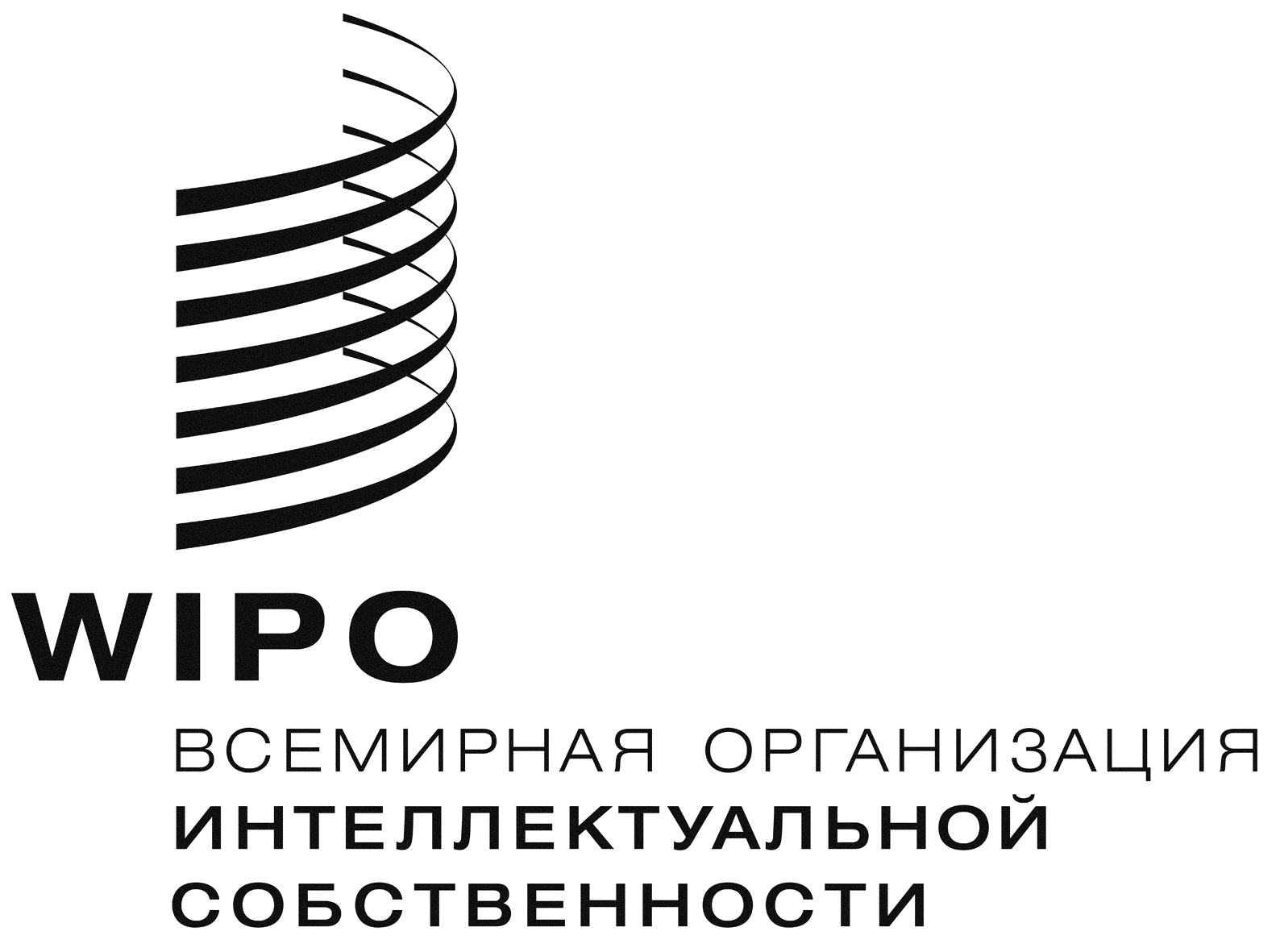 RCWS/4/10    CWS/4/10    CWS/4/10    оригинал:  английскийоригинал:  английскийоригинал:  английскийдата:  18 марта 2014 г.дата:  18 марта 2014 г.дата:  18 марта 2014 г.МероприятиеОжидаемый результатПланируемые срокиПредставление отчета на четвертой сессии КСВИнформирование КСВ о проделанной работе и получение Целевой группой возможных дополнительных сведениймай 2014 г. (четвертая сессия КСВ)Неофициальная встреча Целевой группыФормулирование общей позиции по вопросу о целесообразности подготовки одного/двух отдельных стандартов, и другим «открытым» вопросаммай 2014 г. (в ходе четвертой сессии КСВ)Три дополнительных раунда переговоров в рамках Wiki-форума Целевой группыПодготовка рекомендаций для рассмотрения и одобрения КСВ на его пятой сессиик ноябрю 2014 г.Представление предложения для рассмотрения и одобрения на пятой сессии КСВПринятие нового стандарта (новых стандартов) ВОИС или получение указаний от КСВв 2015 г. (пятая сессия КСВ)